ГРАФИК проведения сходов граждан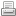 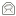 ГРАФИКпроведения сходов граждан Лучевого сельского поселенияЛабинского района на IV квартал 2014 года№ п/пМесто проведения сходаДата и время проведения сходаТематика1пос.Луч11 октября 2014 г. 09.30 ч.Общественная безопасность, миграционный контроль2  пос.Новолабинский01 ноября 2014 г. 11.00 ч.Общественная безопасность, миграционный контроль3п.Мирный22 ноября 2014 г., 09.30 ч.Миграционный контроль, противопожарная безопасность, работа участкового уполномоченного полиции4х.Соколихин06 декабря 2014 г., 16.00 чМиграционный контроль, противопожарная безопасность, работа участкового уполномоченного полиции